Srednja medicinska škola Slavonski Brod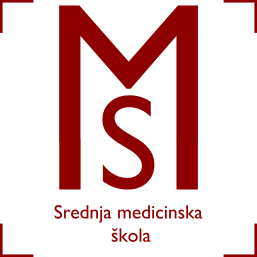 Vatroslava Jagića 3A35 000 Slavonski BrodZAKLJUČCIsa 67.sjednice Školskog odbora održane dana 29.09.2017.godine s početkom u 12.30 satiAD 1.)  Članovi Školskog odbora predlažu da predsjednik Školskog odbora bude netko od djelatnika škole te je za predsjednika Školskog odbora jednoglasno izabran Darko Majski.AD 2.) Predsjednik Darko Majski ,nakon preuzimanja vođenja sjednice, zahvaljuje se na ukazanom povjerenju te predlaže da se pređe na 2.točku dnevnog reda.Na zapisnik s prethodne sjednice nije bilo primjedbi te se isti jednoglasno prihvaća.AD 3.) Ravnateljica škole upoznaje prisutne sa Godišnjim planom i programom rada škole za šk. god. 2017./2018. Nadalje, Ravnateljica upoznaje prisutne sa statistikom stručnog usavršavanja djelatnika, pedagoškim mjerama, ostvarenoj suradnji sa Sveučilišnim studijem sestrinstva ( 67 studenta održavat će sate s učenicima Škole od 9.listopada 2017.g),fakultativnom nastavom, obrazovanjem odraslih ( od veljače 2018.g.)).Uvažavajući činjenicu da je Godišnji plan i program rada škole za šk. god. 2017./2018. opsežan dokument, Ravnateljica napominje da će se isti nakon usvajanja nalaziti i na web stranici škole.Na Godišnji plan i program rada škole za šk. god. 2017./2018. prisutni članovi nisu imali primjedbi te se isti jednoglasno prihvaća.AD 4.) Pedagoginja Slavica Šoštarić upoznaje prisutne sa Školskim kurikulumom za šk. god. 2017./2018.Također, uvažavajući činjenicu opsežnosti prethodno navedenog dokumenta, Pedagoginja upoznaje prisutne ukratko sa sadržajem istog ( broj učenika, novi programi nastavnika, aktivnosti učenika( školske/izvanškolske), natjecanja učenika, rad na projektima..). Na Školski kurikulum za šk. god. 2017./2018. prisutni članovi nisu imali primjedbi te se isti jednoglasno prihvaća. AD 5.) Ravnateljica škole upoznaje prisutne sa  Odlukom o rasporedu radnog vremena za šk. god. 2017./2018. te pojašnjava dnevni i tjedni raspored radnog vremena djelatnika škole.Prisutni članovi Školskog odbora nisu imali primjedbi na predloženu Odluku te se ista jednoglasno prihvaća.AD 6.) Ravnateljica škole upoznaje prisutne o provedenoj izvanučioničkoj nastavi učenika u školskoj godini 2016./2017.g. U školskoj godini 2016./2017.g. provedeno je 69 sati izvanučioničke nastave između kojih izdvaja posjet Hrvatskom saboru, Europskom domu mladih te planiram projektima u novoj školskoj godini.AD 7.) Ravnateljica škole upoznaje prisutne o provedenim građevinskim radovima na školi, vlasništvu zemljišta škole, te o potrebi konstituiranja povjerenstva za reviziju knjižničarske građe. Ravnateljica predlaže da se u navedeno povjerenstvo izaberu knjižničarka Slavica Tomić, Marija Fischer i Ljiljana Tonkić. Prisutni članovi Školskog odbora nisu imali primjedbi na predložene kandidate te se isti jednoglasno prihvaćaju u Povjerenstvo za reviziju knjižničarske građe.